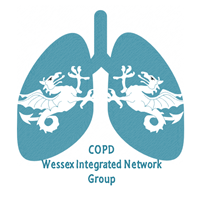 Wessex Integrated Network Meeting13th March 2018Balmer Lawn Hotel and Spa,Lyndhurst Road, Brockenhurst, SO42 7ZBxxxxxxxxxxxxxxx17.30	Food networking and discussion18.30	Introduction 	Dr David Paynton, Clinical Lead, Southampton Better Care.18.40	“Solent NHS COPD personalised care planning and patient activation”	Carl Adams, Trainee Consultant Practitioner in Neurological Rehabilitation.19.00	“Online communities and their use in long-term condition self-management support”	Chris Allen, Lecturer, Lead on Adult Nursing Programme (year 3), Portsmouth19.20	Introduction to the round table discussions	Dr Zoe Pond, Respiratory Physician, University Hospitals Southampton, Clinical Lead Southampton City Integrated COPD Team19.30	Round table discussions – all20.30	Feedback discussion points, each table20.45	Closing remarksTo book your place, please email helen.kruk@uhs.nhs.uk